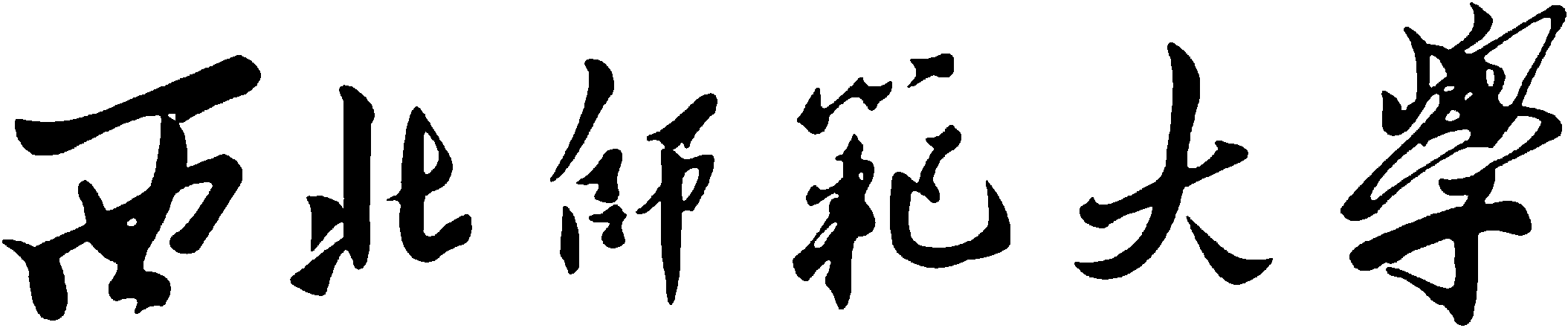 硕士研究生招生考试《日本文学》科目大纲（科目代码：994）         学院名称（盖章）：         外国语学院                学院负责人（签字）：＿＿＿＿＿＿＿＿＿＿＿＿         编   制   时   间：＿＿2023年6月27日     《日本文学》科目大纲（科目代码：994）考核要求对日本文学的形成与发展全貌有一个大概的了解；并通过阅读具有代表性的文学作品，理解作品的内容，学会分析作品的艺术特色，主题思想，人物形象分析，文学叙事手法以及作品的写作风格，并对日本文学与中国文学的关系以及日本文学的特质有一定了解。考核评价目标掌握日本文学发展的重要阶段，主要的作家、作品、重要的文学思想、文学流派，对日本文学的全貌有比较系统的了解。考核内容考核内容包括日本文学发展史及代表作家和作品选读。文学史部分能从日本的历史、语言、社会文化发展、中日文学关系、日西文学关系的角度，了解各个历史时期的主要历史背景、文学文化思潮、文学流派、社会政治、经济、文化等对文学发展的影响，主要作家的文学生涯、创作思想、艺术特色及其代表作品的主题结构、人物刻画、语言风格、思想意义等；选读部分主要了解日本文学史上各个时期重要作家的代表作品，体裁多样包括歌、物语、汉文学、近代小说及新诗等。第一章 上古文学 （弥生时代-奈良时代）1、记、纪文学2、怀风藻、灵异记、万叶集等第二章 中古文学 （平安时代）1、古今和歌集2、物语、女性文学、源氏物语3、本朝文粹等汉文学第三章 中世文学1、新古今和歌集、连歌2、能、狂言3、五山文学、佛教说话第四章 近世文学（江户时代）1、庶民文化2、净琉璃、草子、读本3、井原西鹤、近松门左卫门等 第五章 近代文学1、启蒙思潮2、写实主义3、拟古典主义4、浪漫主义5、自然主义6、反自然主义文学7、无产阶级文学8、艺术派9、转向文学10、战后文学11、第三新人12、短歌、俳句、新诗 四、参考书目1、中村菊一、岩壁清吉編『基礎からわかる日本文学史』、日栄社（1982版）2、《日本文学简史》叶渭渠、唐月梅著，上海外语教育出版社（2013年5月）